○ 어서 와 주님께 노래 부르세. 구원의 바위 앞에 환성 올리세. 감사하며 그분 앞에 나아가세. 노래하며 그분께 환성 올리세. ◎○ 어서 와 엎드려 경배드리세. 우리를 내신 주님 앞에 무릎 꿇으세. 그분은 우리의 하느님, 우리는 그분 목장의 백성, 그분 손이 이끄시는 양 떼로세. ◎○ 오늘 너희는 주님 목소리에 귀를 기울여라. “므리바에서처럼, 마싸의 그날 광야에서처럼, 너희 마음을 무디게 하지 마라. 거기에서 너희 조상들은 나를 시험하였고, 내가 한 일을 보고서도 나를 떠보았다.”  ◎복음 환호송                                                        ◎ 알렐루야.	○ 하느님이 그리스도 안에서 세상을 당신과 화해하게 하시고, 우리에게 화해의 말씀을 맡기셨네.  ◎ 알렐루야.알려드립니다                                                             ■ “미션을 찾아서” 안내 : 9월 16일 (토)    장소 : 산 후안 바티스타 & 산타 클라라 미션    시간 : 8시 30분 성당출발 5시 성당 도착예정    참가비 : $35 (입장료+식사비)    자세한 일정은 구역방을 통해 공지하겠습니다. 참가 신청은 구역장님들께 하시면 됩니다.■ 마리나 구역모임    9월 19일 (화) 5시 30분 김인혜 세실리아자매님 댁■ 봉성체 : 9월 22일 (금) 4시부터 있겠습니다. 구역장님들께 신청 바랍니다.■ 한가위 위령미사 신청 : 9월 24일 (주일)    오윤정 전례위원장님께 신청 바랍니다. ■ 한마음골프대회 : 9월 30일 (토) 1시 (11-12시 체크인)    참가비 : $150 (점심과 저녁식사 제공)    샌프란시스코 한인성당주최 골프대회가 열립니다. 주임신부님에게 신청바랍니다.■ 매일미사책 신청 : $86 (소), $120 (대)
몬트레이 한인 천주교회
303 Hillcrest Ave. Marina, CA93933

연중 제23 주일 2023년9월10일(가해) 37호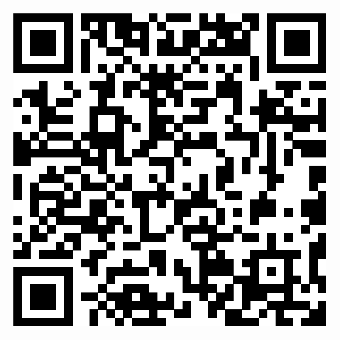 화답송성가◎ 오늘 주님 목소리에 귀를 기울여라. 너희 마음을 무디게 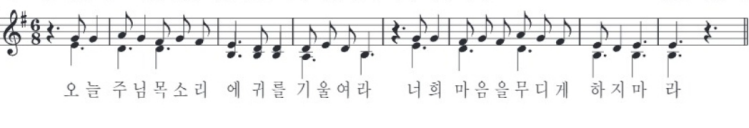 하지 마라 	입당 19       봉헌 212성체 156      파견 286우리의 정성                                                           미사 참례자수
주일 헌금 (9/3): $355감사 헌금 조은주 $1000교무금 곽신철(9), 김경화(9), 박숙희(9,10), 양화자(9),         이만기(7,8), 정정진(9)                               
사제관 건립 기금 김경화 $50, 양화자 $20      총액 $90,954.32목요 미사 (8/31)      22명주일 미사 (9/3)        44명
